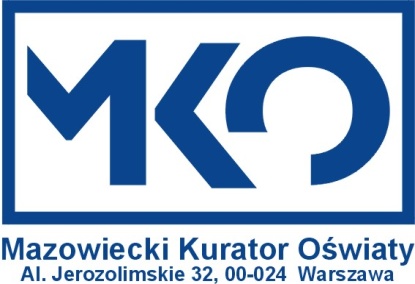 Załącznik nr 3Zgoda rodziców (prawnych opiekunów) uczniaImię i nazwisko ucznia ………………………………………………….Klasa ………………Nazwa i adres szkoły: ……………….…………………………..…………………………….……….…….……………………………………………OŚWIADCZENIEOświadczam, że wyrażam zgodę na udział mojej córki/mojego syna w Konkursie tematycznym z wiedzy o społeczeństwie „Społeczeństwo obywatelskie” dla uczniów klas IV-VIII szkół podstawowych województwa mazowieckiego w roku szkolnym 2023/2024 organizowanym przez Mazowieckiego Kuratora Oświaty. Znam i akceptuję zapisy Regulaminu ww. konkursu.W związku z powyższym wyrażam zgodę na publikowanie na stronie internetowej organizatora konkursu danych osobowych oraz wyników uzyskanych przez moją córkę/mojego syna na poszczególnych etapach konkursu.Ponadto potwierdzam, że zapoznałem się z informacją dotyczącą przetwarzania przez Mazowieckiego Kuratora Oświaty danych osobowych mojego dziecka (oraz moich) w związku 
z jego udziałem w konkursie – zgodnie z art. 13 RODO.……………………..……….			……………………………………………….miejscowość, data				 imię i nazwisko rodzica (opiekuna prawnego)Podstawa prawna:Ogólne rozporządzenie o ochronie danych osobowych z dnia 27 kwietnia 2016 r. (RODO)INFORMACJA O PRZETWARZANIU DANYCH OSOBOWYCH(adresowana do rodzica/opiekuna prawnego dziecka biorącego udział w Konkursie tematycznym z wiedzy o społeczeństwie „Społeczeństwo obywatelskie” w roku szkolnym 2023/2024).Na podstawie art. 13 ogólnego rozporządzenia o ochronie danych osobowych z dnia 27 kwietnia 2016 r. (RODO):Administrator danych osobowych Pani/Pana dziecka (oraz Pani/Pana): Mazowiecki Kurator Oświaty, 00-024 Warszawa, Al. Jerozolimskie 32, tel. 22 551 24 00, e-mail: kuratorium@kuratorium.waw.pl, adres strony internetowej: www.kuratorium.waw.pl. Kontakt z inspektorem ochrony danych osobowych realizowany jest za pośrednictwem adresu mailowego: iod@kuratorium.waw.pl lub telefonicznie (22) 551 24 00 wew. 1132.Cel i podstawa prawna przetwarzania danych osobowych: udział w konkursie interdyscyplinarnym Pani/Pana dziecka;art. 6 ust. 1 lit. A i C RODO - wypełnienie obowiązku prawnego ciążącego na Administratorze wynikającego z Rozporządzenia MENiS z dnia 29 stycznia 2002r. w sprawie organizacji oraz sposobu przeprowadzania konkursów, turniejów i olimpiad (Dz. U. Nr 13, poz. 125, z 2009 r. Nr 126, poz. 1041, z 2014r. poz. 1290 oraz z 2017 r. poz. 1580);Dane osobowe Pani/Pana dziecka oraz Pani/Pana: nie będą przekazywane do państw trzecich;mogą być udostępnione podmiotom i organom upoważnionym do ich przetwarzania:na podstawie odpowiednich przepisów prawa,na podstawie zawartej z Administratorem umowy powierzenia przetwarzania danych osobowych;Potencjalne kategorie odbiorców to:instytucja nadrzędna: Ministerstwo Edukacji Narodowej,szkoła macierzysta Pani/Pana dziecka,inne podmioty przetwarzające dane na wyłączne polecenie Administratora Danych, które na podstawie odrębnej umowy są zobowiązane do ochrony powierzonych im  do przetwarzania danych.będą przetwarzane przez czas niezbędny do realizacji celu w jakim zostały zgromadzone, a po tym czasie przez okres niezbędny do wypełnienia obowiązków wynikających z ustawy z dnia 14 lipca 1983 r. o narodowym zasobie archiwalnym oraz przepisach wykonawczych do niej.Przysługujące Pani/Panu prawa na podstawie RODO: prawo dostępu do swoich danych osobowych (art. 15), do ich sprostowania (art. 16), ograniczenia przetwarzania (art. 18); prawo do wniesienia skargi do Prezesa Urzędu Ochrony Danych Osobowych. Podanie danych osobowych jest dobrowolne, ale niezbędne do udziału Pani/Pana dziecka 
w konkursie. Podane dane osobowe nie będą służyć do monitorowania zachowania celem zautomatyzowanego podejmowania decyzji lub profilowania.